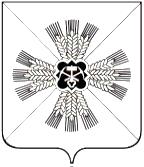 КЕМЕРОВСКАЯ ОБЛАСТЬАДМИНИСТРАЦИЯ ПРОМЫШЛЕННОВСКОГО МУНИЦИПАЛЬНОГО ОКРУГАПОСТАНОВЛЕНИЕот « 26 » января 2022г  № 47-Ппгт. ПромышленнаяО внесении изменений в постановление администрации Промышленновского муниципального округа от 27.10.2021 № 1789-П  «Об утверждении Перечня главных администраторов доходов бюджета Промышленновского муниципального округа»В соответствии с пунктом 3.2 статьи 160.1 Бюджетного кодекса Российской Федерации, Порядком внесения изменений в перечень главных администраторов доходов  бюджета Промышленновского муниципального округа, утвержденного постановлением администрации Промышленновского муниципального округа от 27.10.2021 № 1789-П «Об утверждении Перечня главных администраторов доходов бюджета Промышленновского муниципального округа»:1. Внести изменения в Перечень главных администраторов доходов бюджета Промышленновского муниципального округа в части перечня главных администраторов доходов бюджета и кодов доходов бюджетной классификации Российской Федерации (далее – Перечень) согласно приложению.2. Настоящее постановление подлежит размещению на официальном сайте администрации Промышленновского муниципального округа в сети Интернет.3. Контроль за  исполнением настоящего постановления возложить на   заместителя главы Промышленновского муниципального округа   А.А. Зарубину. 4. Настоящее постановление вступает в силу со дня подписания.Исп. И.А. Овсянниковател.7-44-14Приложение к постановлению администрации Промышленновского муниципального округа
от «26» января 2022г № 47-ПДополнить Перечень следующими кодами бюджетной классификации Российской Федерации:Коды бюджетной классификации Российской Федерации в Перечне изложить в новой редакции:Исключить из Перечня следующие коды бюджетной классификации Российской Федерации:                       Заместитель главыПромышленновского муниципального округа                                                                                                         А.А. Зарубина                                   Глава Промышленновского муниципального округа                С.А. ФедарюкКод главного администратора доходовКод доходов бюджета муниципального округаНаименование главного администратора доходов, кода поступлений бюджетаПромышленновского муниципального округаУправление культуры, молодежной политики, спорта и туризма администрации Промышленновского муниципального округа9131 13 02994 14 0005 130Прочие доходы от компенсации затрат бюджетов муниципальных округов (доходы от компенсации затрат бюджетов муниципальных округов)Иные доходы муниципального округа, администрирование которых осуществляется главными администраторами доходов бюджета муниципального округа в пределах их компетенции1 16 01242 01 0000 140Административные штрафы, установленные главой 15 Кодекса Российской Федерации об административных правонарушениях, за административные правонарушения в области финансов, налогов и сборов, страхования, рынка ценных бумаг (за исключением штрафов, указанных в пункте 6 статьи 46 Бюджетного кодекса Российской Федерации), выявленные должностными лицами контрольно-счетных органов субъектов Российской Федерации2 02 25289 14 0000 150Субсидии бюджетам муниципальных округов в целях достижения результатов национального проекта «Производительность труда»2 02 25323 14 0000 150Субсидии бюджетам муниципальных округов на реализацию мероприятий индивидуальных программ социально-экономического развития субъектов Российской Федерации в части строительства и жилищно-коммунального хозяйства2 02 25326 14 0000 150Субсидии бюджетам муниципальных округов на реализацию мероприятий индивидуальных программ социально-экономического развития отдельных субъектов Российской Федерации в части государственной поддержки реализации инвестиционных проектов, малого и среднего предпринимательства2 02 25335 14 0000 150Субсидии бюджетам муниципальных округов на развитие инфраструктуры туризма2 02 25341 14 0000 150Субсидии бюджетам муниципальных округов на развитие сельского туризма2 02 25342 14 0000 150Субсидии бюджетам муниципальных округов на разработку и реализацию комплекса мер, направленных на повышение доступности и популяризации туризма для детей школьного возраста2 02 25372 14 0000 150Субсидии бюджетам муниципальных округов на развитие транспортной инфраструктуры на сельских территориях2 02 25394 14 0000 150Субсидии бюджетам муниципальных округов на приведение в нормативное состояние автомобильных дорог и искусственных дорожных сооружений в рамках реализации национального проекта «Безопасные качественные дороги»2 02 25455 14 0000 150Субсидии бюджетам муниципальных округов на реновацию учреждений отрасли культуры2 02 25513 14 0000 150Субсидии бюджетам муниципальных округов на развитие сети учреждений культурно-досугового типа2 02 25590 14 0000 150Субсидии бюджетам муниципальных округов на техническое оснащение муниципальных музеев2 02 25597 14 0000 150Субсидии бюджетам муниципальных округов на реконструкцию и капитальный ремонт муниципальных музеев2 02 25599 14 0000 150Субсидии бюджетам муниципальных округов на подготовку проектов межевания земельных участков и на проведение кадастровых работ2 02 25750 14 0000 150Субсидии бюджетам муниципальных округов на реализацию мероприятий по модернизации школьных систем образования2 02 27336 14 0000 150Субсидии бюджетам муниципальных округов на софинансирование капитальных вложений в объекты государственной (муниципальной) собственности в рамках государственной поддержки инвестиционных проектов путем софинансирования строительства (реконструкции) объектов обеспечивающей инфраструктуры с длительным сроком окупаемости2 02 27377 14 0000 150Субсидии бюджетам муниципальных округов на создание новых мест в общеобразовательных организациях субъектов Российской Федерации при осуществлении капитальных вложений в объекты капитального строительства2 02 27389 14 0000 150Субсидии бюджетам муниципальных округов на софинансирование капитальных вложений в объекты государственной (муниципальной) собственности в рамках развития инфраструктуры дорожного хозяйства2 02 29001 14 0000 150Субсидии бюджетам муниципальных округов за счет средств резервного фонда Правительства Российской Федерации2 02 45784 14 0000 150Межбюджетные трансферты, передаваемые бюджетам муниципальных округов на финансирование дорожной деятельности в отношении автомобильных дорог общего пользования регионального или межмуниципального, местного значения2 19 25163 14 0000 150Возврат остатков субсидий на создание системы долговременного ухода за гражданами пожилого возраста и инвалидами из бюджетов муниципальных округов2 19 27336 14 0000 150Возврат остатков субсидий на поддержку инвестиционных проектов путем софинансирования строительства (реконструкции) объектов обеспечивающей инфраструктуры с длительным сроком окупаемости из бюджетов муниципальных округов2 19 45454 14 0000 150Возврат остатков иных межбюджетных трансфертов на создание модельных муниципальных библиотек из бюджетов муниципальных округовИные доходы муниципального округа, администрирование которых осуществляется главными администраторами доходов бюджета муниципального округа в пределах их компетенции2 02 25117 14 0000 150Субсидии бюджетам муниципальных округов на формирование ИТ-инфраструктуры в государственных (муниципальных) образовательных организациях, реализующих программы общего образования, в соответствии с утвержденным стандартом для обеспечения в помещениях безопасного доступа к государственным, муниципальным и иным информационным системам, а также к информационно-телекоммуникационной сети «Интернет»2 02 25393 14 0000 150Субсидии бюджетам муниципальных округов на финансовое обеспечение дорожной деятельности в рамках реализации национального проекта «Безопасные качественные дороги»Иные доходы муниципального округа, администрирование которых осуществляется главными администраторами доходов бюджета муниципального округа в пределах их компетенции2 02 25255 14 0000 150Субсидии бюджетам муниципальных округов на благоустройство зданий государственных и муниципальных общеобразовательных организаций в целях соблюдения требований к воздушно-тепловому режиму, водоснабжению и канализации2 02 45390 14 0000 150Межбюджетные трансферты, передаваемые бюджетам муниципальных округов на финансовое обеспечение дорожной деятельности